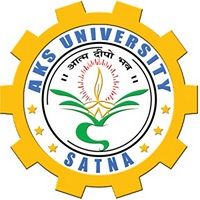 First Aid Training and Certification CentreDepartment of Mining EngineeringAKS University, Sherganj, Satna(MP)Established as per provisions of The Gazette of India, Extraordinary, Part-II,Section-3-Sub-Section(i), No. 430, Dated New Delhi Aug 4th 2021, Ministry of Labour & Employment, DGMS)Home Page First Aid Training and Certification CentreDepartment of Mining EngineeringAKS University, Sherganj, Satna(MP)(Established as per provisions of The Gazette of India, Extraordinary, Part-II,Section-3-Sub-Section(i), No. 430, Dated New Delhi Aug 4th 2021, Ministry of Labour & Employment, DGMS)Functioning of First Aid Training and CertificationFirst Aid Class Room  : B-Block, Room No. B-4 Functioning of First Aid Training and CertificationFirst Aid Class Room  : B-Block, Room No. B-4 Functioning of First Aid Training and CertificationFirst Aid Class Room  : B-Block, Room No. B-4 First-Aid Training OfficerDr Debjeet Dutta, MBBS & MDProfessor, Deptt. Paramedical SciencesContact : +91 9893268105Office – B-Block, Room No. B5ManpowerTrainersSri J.N.Singh, FCC(Coal), (Retd. From SECL), Faculty member-Deptt. of MiningManpowerTrainersSri Awdhesh Pandey, FCC(Coal)(Retd. From SECL), Faculty member-Deptt. of MiningManpowerTrainersSri Nagendra Kumar Kewat, M.Sc(Nursing), Asst. Prof, AKSUManpowerTrainersSri Narendra Viswakarma, B.Sc(Nursing), Demonstrator, AKSUManpowerTrainersSri S.Dasgupta, FCC(Coal), (Retd. From BCCL), Faculty member-Deptt. of MiningManpowerClerk/Typist/Data OperatorSri Vijay Kumar SoniManpowerStore  Keeper/Record  KeeperSri Pratap DwivediManpowerMultitasking staffMs Shivani Singh ChauhanManpowerCleaning StaffFrom AKS general cleaning staff.Overall InchargeDr G.K.PradhanProfessor of Mining Engineering & Dean, Faculty of Engineeing & TechnologyContact : +91 8120003355, gkpradhan58@gmail.comCoordinatorEr Akash Gupta, Faculty(Mining), Mobile : +91 9806451213Overall InchargeDr G.K.PradhanProfessor of Mining Engineering & Dean, Faculty of Engineeing & TechnologyContact : +91 8120003355, gkpradhan58@gmail.comCoordinatorEr Akash Gupta, Faculty(Mining), Mobile : +91 9806451213Overall InchargeDr G.K.PradhanProfessor of Mining Engineering & Dean, Faculty of Engineeing & TechnologyContact : +91 8120003355, gkpradhan58@gmail.comCoordinatorEr Akash Gupta, Faculty(Mining), Mobile : +91 9806451213